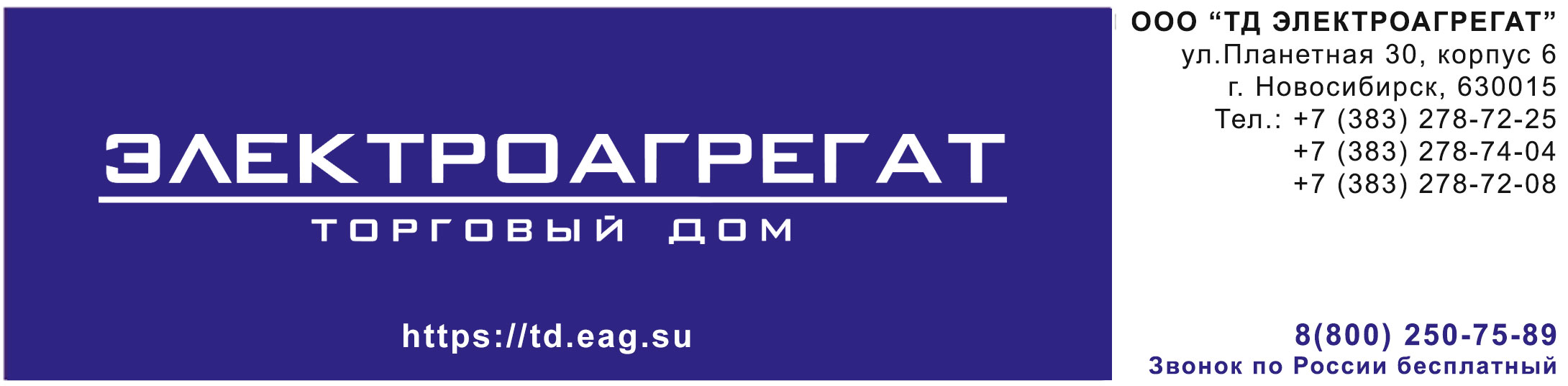 ТЗ для передвижной электростанции на прицепе мощностью 20 кВт в кожухе. ЭД 20-Т400-1РП	Дизельная электростанция ЭД20-Т400-1РП 
на одноосном прицепеПрицеп одноосный НЗЭА - 001 Предназначен для установки (монтажа) на нем спец изделий, а также перевозки различных грузов и может эксплуатироваться в составе основного тягача по дорогам с твердым покрытием и грунтовым дорогам.Должен быть рассчитан на эксплуатацию и безгаражное хранение при температуре окружающего воздуха от +40° С до - 40° С и относительной влажности воздуха до 98%.Рабочая площадка из несущего стального листа должна позволять размещать и крепить оборудование без дополнительного конструктивного усиленияТормоз должен быть инерционного типаПодвеска должна быть резино-жгутоваяПрицеп должен иметь боковые упорыПрицеп должен иметь стояночный тормоз
   Основным тягачом прицепа должен являться автомобиль ГАЗ 3302 «ГАЗЕЛЬ».    Допускается возможность эксплуатации с автомобилями ЗИЛ 5301 или с аналогичным по техническим характеристикам автомобилем по дорогам с твердым покрытием, при этом лампочки напряжением 12 В в фонарях прицепа должны быть заменены на лампочки напряжением 24 В, а максимальная скорость автопоезда не должна превышать 80 км/ч.
Расшифровка условного обозначения модели ДГУ


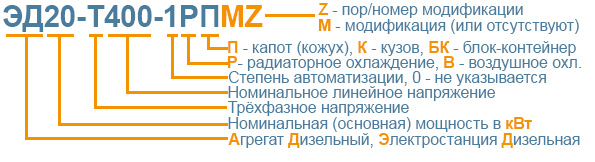 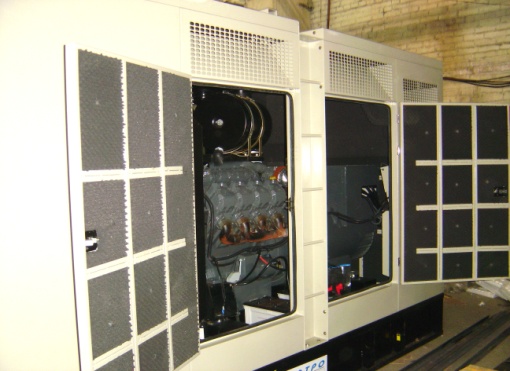 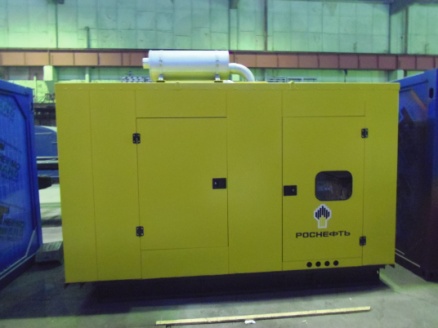 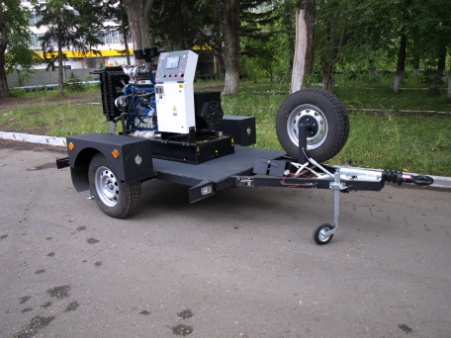 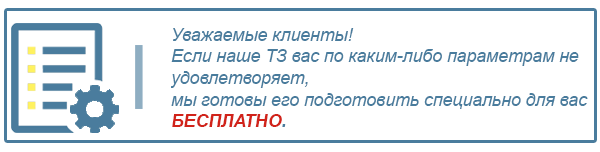 Для того, чтобы мы вам подготовили бесплатное ТЗ, вам требуется заполнить специальную форму на нашем сайте. Для этого осуществите переход по данной ссылке:
ОПРОСНЫЙ ЛИСТО нашей компании   Мы крупнейшая за Уралом компания, приоритетными направлениями деятельности которой являются проектирование, разработка, изготовление, поставка и дальнейшее сервисное обслуживание систем гарантированного электроснабжения на базе дизельных электроагрегатов мощностью до 2500 кВт и напряжением 0,4 кВ/6,3 кВ/10,5 кВ различного исполнения.

КАЧЕСТВО ПРОДУКЦИИ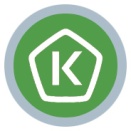     Все дизельные генераторы проходят обязательные приемо-сдаточные испытания в соответствии с утвержденной на предприятии «Программой испытаний ДГУ». На основании протоколов испытаний на изделие выдается сертификат.     Производственные площади предприятия оснащены испытательными климатическими камерами тепла и влаги, дождевания, холода. Камеры имитируют все погодные условия для испытания оборудования, чтобы убедиться, что изделия могут функционировать вне зависимости от климатических параметров и перепадов температур.                     

ГАРАНТИЯ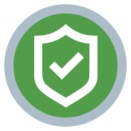     Стандартная гарантия на изделия ЭТРО составляет 12 месяцев или 2000 моточасов (что наступит раньше). В зависимости от модели дизельной электростанции и объекта, для которого предназначена установка, возможно увеличение гарантийного срока до 24 месяцев.Началом срока гарантийного периода является дата продажи или специально оговоренный срок в соответствии с договором (доставка на объект, проведение монтажных и пусконаладочных работ и т.д.).
ДОСТАВКА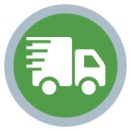     Выгодное географическое расположение в центре страны выделяет предприятие среди конкурентов, что дает возможность сократить сроки доставки и транспортные расходы.Компания ООО «Торговый Дом Электроагрегат» осуществляет оперативную доставку дизельных генераторов любой мощности и любого исполнения на объект заказчика любым видом транспортных средств (автомобильным, железнодорожным, речным/морским или авиа) в любой регион России: как в близлежащие города и населенные пункты, так и отдаленные.
СЕРВИСНОЕ ОБСЛУЖИВАНИЕ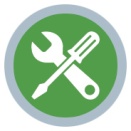     Компания выполняет гарантийное и сервисное обслуживание, монтаж и пусконаладку дизельных генераторов.
В распоряжении сервисного центра имеются несколько мобильных бригад для обеспечения возможности диагностики, ремонта и обслуживания дизельных электростанций любой мощности непосредственно на объекте.
КОНТАКТНАЯ ИНФОРМАЦИЯ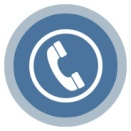 Общество с ограниченной ответственностью «Торговый Дом Электроагрегат» 
Адрес: 630015, Новосибирск, Планетная, 30Время работы: 
Пн-Птн - с 9-00 до 18-00 без обеда 
Сб, Вск - выходной 

Многоканальный телефон: 8 (800) 250-75-89 (звонок по России бесплатный) 
e-mail: info@td.eag.suТоргово - выставочный зал:
Единая справочная: +7 (383) 278-72-25Менеджеры по продажам: 

Дьяконов Алексей +7 (383) 278-72-08 dyakonov@eag.su
Шмонин Сергей +7 (383) 278-74-36 shmonin@eag.su
Каторжанина Елена +7 (383) 278-74-04 katorzhanina@eag.su
 

Сервисный центр: 
Администратор сервисного центра: +7 (383) 278-73-39ИсполнениеНа одноосном шасси под капотом 1-й степени автоматизацииТип двигателя SDEC 495ADКоличество цилиндровНе менее 4 в линиюОбъем  цилиндров, лНе более 3,26Диаметр цилиндра, ммНе более 95Ход поршня, ммНе более 115КомпрессияНе более 16,0	Номинальная частота вращения вала двигателя, об/минНе более 1500Тип регулятора скорости электронныйРасход топлива при 100 % нагрузке, лНе более 9Объем масляной системы, лНе более 11Объем охлаждающей системы, лНе более 24Автономный подогреватель охлаждающей жидкости ПЖД 8Тип генератораJSA184, бесщеточныйНоминальная мощность не менее, кВт/кВА20/25Номинальный ток (3ф) , АНе менее 36Количество фазНе менее 3Коэффициент мощности, соsφ0,8Степень защиты генератора Не менее IP23Тип возбуждениясамовозбуждениеКоэффициент регулирования устанавливающего напряженияНе более +-1%Емкость топливного бака, лНе менее 50Контрольная панель с ЖК дисплеем русифицированнаяComAp AMF 20Габаритные размеры капота (длина*ширина*высота), ммНе более 2600*1200*1500Вес агрегата, кгНе более 1000Применяемые колесные диски/шины15х6,0/5х139,7, Я-245215/9015С ("УАЗ")Дорожный просвет, ммНе более  250Количество осейНе более 1Вес снаряженного прицепа (зап. колесо и др.), кгНе более 350Давление в колесах, кПа/(кг/см2)263/2,6Колея колес прицепа, ммНе более 1900Макс. скорость движения в составе автопоезда, км/чНе более 80Длина, ммНе более 3940Ширина, ммНе более 2200Высота, ммНе более 900Вес груза, не более, кг1150Вес неснаряженного прицепа, кгНе более 300